Short-term lesson plan for secondary school teachersUnit: Our planetTeacher’s name: _______________ Date: ____________Grade: _______________The number of students present: ___________________The number of students absent: ____________________The theme of the lesson: EnvironmentLearning objectives: 9.6.17.1 use if only /wish [that] clauses [past reference]; use a variety of relative clauses including prepositions from where, to whom on a range of familiar general and curricular topics 9.3.7.1 use appropriate subject-specific vocabulary and syntax to talk about an increased range of general and curricular topicsLesson objectives:By the end of the lesson most students All learners will be able to:- recognize and use nouns related to the environment.- construct the sentences using the first conditional with support.Most learners will be able to:- construct the sentences using the first conditional to talk about possible situations with minimal support.Some learners will be able to: - apply the first conditional to talk about a future situation and its consequences without support.The procedure of the lessonEnvironmentTask 1.  Match the pictures with the names of environmental problems. energy waste		water pollution		air pollution		deforestation	rubbish1)      2)        3) 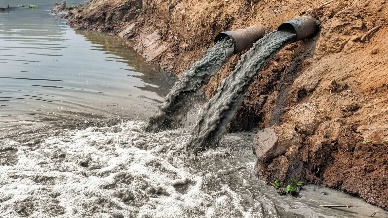 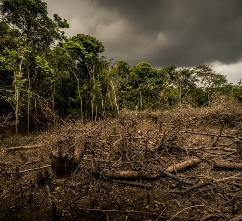 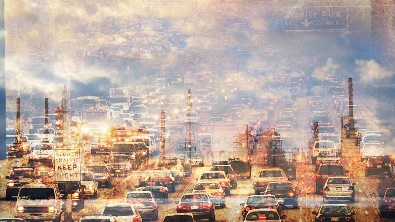 4)         5) 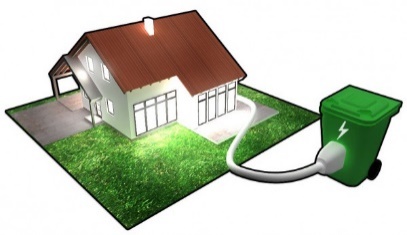 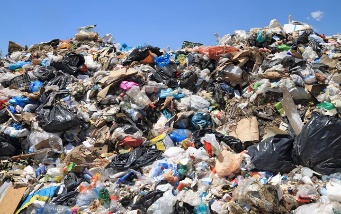 Three key actions to save the environment: 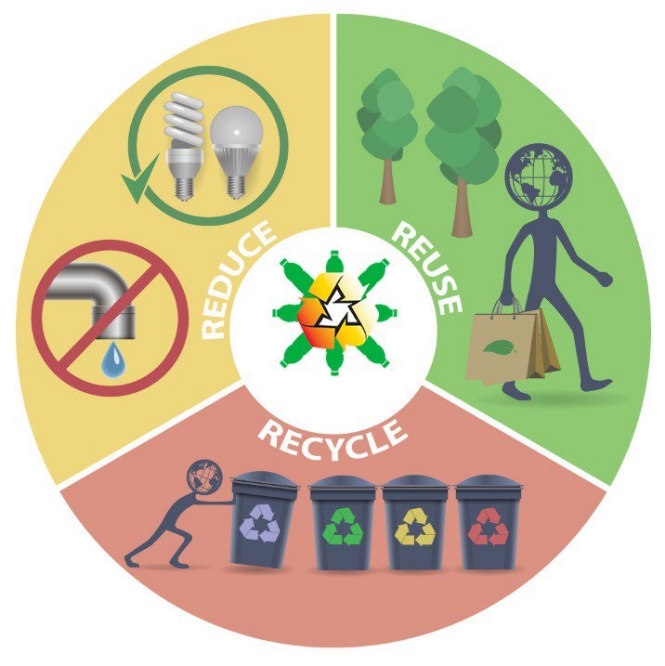 Other vocabularyLeftovers – остатки еды Renewable energy – возобновляемые источники энергии Consume / consumption = use – потреблять, потребление Produce – производить Invest in – инвестировать, вкладывать деньги во что-тоPower plant – электростанция Task 2. Complete the table, using the phrases below. Add your own phrases, if you can.throw away too many leftovers		use renewable energy (wind, wave, hydro)eat everything we buy		ride a bike		cut down the number of products we buyconsume natural resources too quickly		reduce petrol and diesel consumptionuse your own bag while shopping	buy and eat fruit, vegetables, rice and other groatsuse public transport		produce a lot of meat productsput solar panels on the roof of your house		turn the heating down a few degreesuse and throw a lot of plastic bags		use petrol and diesel cars 	invest in power plants that produce renewable energyrecycle used paper, glass and plastic 		use electric carsFirst conditionalTask 1. Choose the correct words. Then complete the sentences with the correct form of the verb.1) If / Unless you don't finish your vegetables, you ___________ (not get) any ice cream.2) The teacher will get angry if / unless the students ___________ (not stop) talking.3) We ___________ (miss) our train if / unless we leave now.4) The teacher ___________ (not know) what's wrong if / unless you tell him.5) They ___________ (get) home in time if / unless they don't miss their bus.Task 2. Complete the first conditional sentences. Use the correct form of two phrases in the box in each sentence.1) Daniel and Anna are late for their flight to Paris. Unless ________________________________________2) There are people fighting outside Tom's house.If ___________________________________________3) The students in Mrs. Brown's class are being too noisy. Unless _______________________________________4) Crime is a problem in our country. Unless _______________________________________Task 3. Write sentences with if or unless. Use the words. Don't change affirmative verbs to negative or negative to affirmative.1) he / leave now / he / miss / his train2) you / do that exercise now / I / make you finish it after school3) Mum / not let / us / go to the cinema / we / not tidy our bedroomTask 4. Use the cause of the environmental problems and their solutions from task 1 and write 6 first conditional sentences, using sample patternHomework:   -Learn new words: environment.-Learn grammar: first conditional.                                                                                  -Ex 2 p 35 (write the complete sentences / underline the verbs / circle if or unless).Lesson stage/timingTeacher’s activityTeacher’s activityStudent’s activityAssessmentRecoursesLead in activity(5 min)People’s actions or activity can either save the environment or destroy it.Constant destruction of the environment can lead to the environmental problems.Some people’s decisions can lead to the following environmental problems.Let’s revise environmental problems: look at the pictures and match them with the names of environmental problems. People’s actions or activity can either save the environment or destroy it.Constant destruction of the environment can lead to the environmental problems.Some people’s decisions can lead to the following environmental problems.Let’s revise environmental problems: look at the pictures and match them with the names of environmental problems. Students look at the picture and guess the topic of the lesson: The Environment. Match the pictures with the names of environmental problems.1) water pollution2) deforestation3) air pollution	4) energy waste5) rubbish	Teacher’s assessment - picture of the planet earth- Handouts with the task New vocabulary: the environment (5 min)Our conscious decisions can help to preserve healthy environment.- Revise key words on environment: handout for students: three key actions to save the environment: reduce/reuse and recycle (to make our environment healthy). Write down key verbs into vocabulary copybook.Our conscious decisions can help to preserve healthy environment.- Revise key words on environment: handout for students: three key actions to save the environment: reduce/reuse and recycle (to make our environment healthy). Write down key verbs into vocabulary copybook.Ss listen to the words and repeat chorally or individually Ss write down new words into their vocabulary copybooksSelf-assessment-handouts with the wordsVocabulary practice: the environment (10 min)Complete the table, using the phrases below. Add your own phrases, if you canTeacher monitor student’s activity and help them, if they have any difficulties Complete the table, using the phrases below. Add your own phrases, if you canTeacher monitor student’s activity and help them, if they have any difficulties Students complete the table, using the phrases below. Add your own phrases, if you canPeer-assessment -handouts with the taskGrammar revision: first conditional(5 min)Two sentences are on the boardIf we don’t use public transport more often, we won’t reduce the amount of air pollution.Unless we use public transport more often, we won’t reduce the amount of air pollution.T hands out grammar rule for students and explain itTwo sentences are on the boardIf we don’t use public transport more often, we won’t reduce the amount of air pollution.Unless we use public transport more often, we won’t reduce the amount of air pollution.T hands out grammar rule for students and explain itSs glue grammar rule into their grammar copybooks and make some additional notesSs ask questions if they don’t understand grammar ruleWhole-class assessmentCard with the grammar rule for each studentControlled grammar practice(8 min)Teacher explains the task and monitors students’ activity and help them, if they have any difficulties Teacher explains the task and monitors students’ activity and help them, if they have any difficulties Task 1. Choose the correct words. Then complete the sentences with the correct form of the verb.1) If, won’t get.2) unless, don’t stop3) will miss, unless 4) won’t know, unless 5) will get, if Task 2. Complete the first conditional sentences. Use the correct form of two phrases in the box in each sentence.1) Unless they hurry, they'll miss their plane.2) If they don't leave, he'll call the police.3) Unless they stop talking, she'll get angry.4) Unless we change the laws, the streets won’t be safe.Task 3. Write sentences with if or unless. Use the words. Don't change affirmative verbs to negative or negative to affirmative.1) Unless he leaves now, he'll miss his train. 2) Unless you do that exercise now, I'll make you finish it after school.3) Mum won't let us go to the cinema if we don't tidy our bedroom. Peer-assessment Self-assessment- handouts with grammar tasks Freer grammar practice(5 min)Teacher explains the task and monitors students’ activity and help them, if they have any difficultiesTeacher explains the task and monitors students’ activity and help them, if they have any difficultiesUse the cause of the environmental problems and their solutions from task 1 and write 6 first conditional sentences, using sample pattern Self-assessmentHandouts with grammar task Reflection (2 minutes)Reflection (2 minutes)How well do I understand?4 - I can do this and explain it to someone else.3 - I understand and can do this by myself.2 - I need more practice.1 - I don't understand this yet. How well do I understand?4 - I can do this and explain it to someone else.3 - I understand and can do this by myself.2 - I need more practice.1 - I don't understand this yet. How well do I understand?4 - I can do this and explain it to someone else.3 - I understand and can do this by myself.2 - I need more practice.1 - I don't understand this yet. How well do I understand?4 - I can do this and explain it to someone else.3 - I understand and can do this by myself.2 - I need more practice.1 - I don't understand this yet. How well do I understand?4 - I can do this and explain it to someone else.3 - I understand and can do this by myself.2 - I need more practice.1 - I don't understand this yet. HomeworkHomeworkHomework-Learn new words: environment.-Learn grammar: first conditional.                                                                                  -Ex 2 p 35 (write the complete sentences / underline the verbs / circle if or unless).-Learn new words: environment.-Learn grammar: first conditional.                                                                                  -Ex 2 p 35 (write the complete sentences / underline the verbs / circle if or unless).-Learn new words: environment.-Learn grammar: first conditional.                                                                                  -Ex 2 p 35 (write the complete sentences / underline the verbs / circle if or unless).-Learn new words: environment.-Learn grammar: first conditional.                                                                                  -Ex 2 p 35 (write the complete sentences / underline the verbs / circle if or unless).Environmental problemThe cause of the problemSolutionRubbishAir pollutionEnergy wasteIf              people______________itreduce / increase the amount ofUnlessindividuals______________itLimit the risks ofUnlessindividuals______________itImprove the quality of____________ in cities / in the world / in our planetFirst conditional(условные предложения первого типа)First conditional(условные предложения первого типа)First conditional(условные предложения первого типа)First conditional(условные предложения первого типа)Мы используем first conditional, когда говорим о действии, которое произойдёт в будущем, если будет выполнено условие.Условные предложения состоят из двух частей: main clause (главное предложение) и if clause (придаточное предложение)Мы используем first conditional, когда говорим о действии, которое произойдёт в будущем, если будет выполнено условие.Условные предложения состоят из двух частей: main clause (главное предложение) и if clause (придаточное предложение)Мы используем first conditional, когда говорим о действии, которое произойдёт в будущем, если будет выполнено условие.Условные предложения состоят из двух частей: main clause (главное предложение) и if clause (придаточное предложение)Мы используем first conditional, когда говорим о действии, которое произойдёт в будущем, если будет выполнено условие.Условные предложения состоят из двух частей: main clause (главное предложение) и if clause (придаточное предложение)If – если          Unless = if not – если не        V (verb- глагол)If – если          Unless = if not – если не        V (verb- глагол)If – если          Unless = if not – если не        V (verb- глагол)If – если          Unless = if not – если не        V (verb- глагол)If clauseIf clauseMain clauseФорма глаголаPresent SimplePresent SimpleFuture SimpleУтвердительная форма глаголаI, you, we, they, pluralsVwill + VУтвердительная форма глаголаHe, she, it, singularVswill + VОтрицательная форма глаголаI, you, we, they, pluralsdon’t + Vwon’t + VОтрицательная форма глаголаHe, she, it, singulardoesn’t + Vwon’t + VУтвердительная форма глагола beI amhe / she / it / singular isyou / we / they / plurals areI amhe / she / it / singular isyou / we / they / plurals arewill beОтрицательная форма глагола beI am nothe / she / it / singular isn’t you / we / they / plurals aren’t I am nothe / she / it / singular isn’t you / we / they / plurals aren’t won’t beЕсли слово if находится в начале предложения, то между главным и придаточным предложениями СТАВИТСЯ ЗАПИТАЯ                                   If the weather isn’t fine, I won’t go for a walkЕсли слово if находится в начале предложения, то между главным и придаточным предложениями СТАВИТСЯ ЗАПИТАЯ                                   If the weather isn’t fine, I won’t go for a walkЕсли слово if находится в начале предложения, то между главным и придаточным предложениями СТАВИТСЯ ЗАПИТАЯ                                   If the weather isn’t fine, I won’t go for a walkЕсли слово if находится в начале предложения, то между главным и придаточным предложениями СТАВИТСЯ ЗАПИТАЯ                                   If the weather isn’t fine, I won’t go for a walkЕсли слово if находится в середине предложения, то ЗАПЯТАЯ между главным и придаточным предложениями НЕ СТАВИТСЯ.                   I won’t go for a walk if the weather isn’t fineЕсли слово if находится в середине предложения, то ЗАПЯТАЯ между главным и придаточным предложениями НЕ СТАВИТСЯ.                   I won’t go for a walk if the weather isn’t fineЕсли слово if находится в середине предложения, то ЗАПЯТАЯ между главным и придаточным предложениями НЕ СТАВИТСЯ.                   I won’t go for a walk if the weather isn’t fineЕсли слово if находится в середине предложения, то ЗАПЯТАЯ между главным и придаточным предложениями НЕ СТАВИТСЯ.                   I won’t go for a walk if the weather isn’t fineUnless = if not                                                     I won’t go for a walk unless the weather is fineUnless = if not                                                     I won’t go for a walk unless the weather is fineUnless = if not                                                     I won’t go for a walk unless the weather is fineUnless = if not                                                     I won’t go for a walk unless the weather is fine